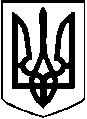 УкраїнаВідділ освіти Надвірнянської районної державної адміністраціїВЕРХНЬОМАЙДАНСЬКА ЗАГАЛЬНООСВІТНЯ ШКОЛА І-ІІ СТУПЕНІВ78452, с.Верхній Майдан, вул. Грушевського, б. 55, тел. 2-12-27НАКАЗВід 13.06.2020 р.	№Про випуск учнів 9 класу зі школиВідповідно до Порядку переведення учнів (вихованців)загальноосвітнього навчального закладув системі загальної середньої освіти (наказ МОНУ від 14.07.15р. №762) та згідно рішення педагогічної ради школи (протокол №8 від 13.06.20р.)НАКАЗУЮ:Випустити зі школи та видати свідоцтво про базову загальну середню освіту учням 9 класу:Андрейчук Тетяну ВасилівнуАндрейчук Юлію ДмитрівнуГекманюк Анастасію МихайлівнуГлинчака Василя ВасильовичаГлинчака Івана ВасильовичаГлинчака Євгена ДмитровичаГугляк Ірину ванівнуГутина Миколу МиколайовичаДанковича Олександра ОлександровичаДутку Вікторію ІванівнуЗьолу Юлію ВасилівнуКовалюк Анастасію АндріївнуДутку Владислава ЯрославовичаЛозинську Уляну ВасилівнуПирожука Дениса ЯрославовичаКозінчук Іванну МиколаївнуПриймака Юліана АндрійовичаШпинту Володимира СергійовичаЮрчилюка Михайла ІвановичаЯремина Володимира ВікторовичаКласному керівнику 9 класу Костюк Г.Д. зробити відповідні записи на сторінці класного журналу в розділі “Зведений облік навчальних досягнень учнів ” у графі “Рішення педагогічної ради” та особових справах учнів до 18.06.20р.Контроль за виконанням наказу залишаю за собоюДиректор школи                                               Лукач М.С.З наказом ознайомлено  	Костюк Г.Д.